A Gólyafészek Óvoda és BölcsődeMUNKATERVE2016-2017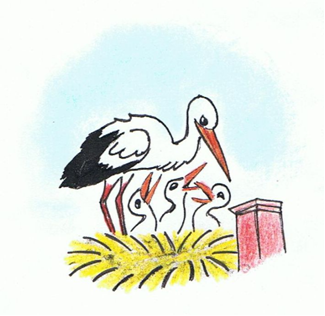 OM: 202012Készítette: Polonkai Zoltánné óvodavezetőÉrvényesség ideje:2016. szeptember 1 – 2017. augusztus 31.A MUNKATERV JOGSZABÁLYI HÁTTERE2011. évi CXC. törvény a nemzeti köznevelésről A 2011. évi CXC. törvény végrehajtási rendeletei:20/2012. (VIII. 31.) EMMI rendelet a nevelési-oktatási intézmények működéséről és a köznevelési intézmények névhasználatáról 229/2012. VIII.28.) Korm. Rendelet a nemzeti köznevelésről szóló 2011. évi CXC. törvény egyes rendelkezéseinek végrehajtásáról363/2012. (XII. 17.) Korm. rendelet az Óvodai nevelés országos alapprogramjáról1997. évi XXXI. törvény a gyermekek védelméről és a gyámügyi igazgatásról2015. évi CCXXIII. törvény egyes szociális, gyermekvédelmi, családtámogatási tárgyú és egyéb kapcsolódó törvények módosításáról326/2013. (VIII. 30.) Korm. rendelet a pedagógusok előmeneteli rendszeréről és a közalkalmazottak jogállásáról szóló 1992. évi XXXIII. törvény köznevelési intézményekben történő végrehajtásáról277/1997. (XII. 22.) Korm. rendelet a pedagógus-továbbképzésről, a pedagógus-szakvizsgáról, valamint a továbbképzésben részt vevők juttatásairól és kedvezményeiről328/2011. (XII. 29.) Korm. rendelet a személyes gondoskodást nyújtó gyermekjóléti alapellátások és gyermekvédelmi szakellátások térítési díjáról és az igénylésükhöz felhasználható bizonyítékokról15/2013. (II. 26.) EMMI rendelet a pedagógiai szakszolgálati intézmények működéséről48/2012. (XII. 12.) EMMI rendelet a pedagógiai-szakmai szolgáltatásokról, a pedagógiai-szakmai szolgáltatásokat ellátó intézményekről és a pedagógiai-szakmai szolgáltatásokban való közreműködés feltételeiről12/2016. (VI. 27.) EMMI rendelet a 2016/2017. tanév rendjéről Oktatási Hivatal: Önértékelési kézikönyv óvodák számára.  MÁSODIK, JAVÍTOTT KIADÁS Országos tanfelügyelet. Kézikönyv óvodák számára.  HARMADIK, JAVÍTOTT KIADÁS Útmutató a pedagógusok minősítési rendszerében a Pedagógus I. és Pedagógus II. fokozatba lépéshez. Harmadik, javított változatKIEGÉSZÍTŐ ÚTMUTATÓ az Oktatási Hivatal által kidolgozott Útmutató a pedagógusok minősítési rendszeréhez felhasználói dokumentáció értelmezéséhez Óvodai nevelés Negyedik, javított kiadás Kompetenciaelemzések és indikátorpéldákGörbeháza Önkormányzat Képviselő- testületének vonatkozó önkormányzati rendeletei A Gólyafészek Óvoda és Bölcsőde működését szabályozó dokumentumokA NEVELÉSI ÉV RENDJE1.Az óvoda nyitva tartása:hétfőtől-péntekig 6.30-17.00A nyitvatartási idő egészében biztosított az óvodapedagógus jelenléte.Az óvodai nevelési év 2016. szeptember 1-től 2017. augusztus 31-ig tart. Az óvodában nincsenek ún. szünetek, azonban az elmúlt évek tapasztalatai alapján az iskolai tanítási szünetek ideje alatt az óvodába járó gyermekek létszáma is csökken. Őszi szünet: 2016. november 02- november 04.Téli szünet: 2016. december 22 - 2017. január 02.Tavaszi szünet: 2017. április 13- április 18.A nyári zárva tartás idejét a fenntartóval való egyeztetés után legkésőbb február 15-ig ismerteti az óvodavezető az érintettekkel./ ez minden évben augusztus hónapban van, a konyha nyertes pályázata miatt lehet, hogy ez most hosszabb lesz 2017 július 17-től augusztus 31-ig/Az 5 nevelés nélküli munkanap felhasználásanap: téli nevelési, alkalmazotti értekezlet (2016 december 21.)nap: tavaszi nevelési értekezlet (március)nap: nevelési évet záró alkalmazotti, nevelési értekezlet (2017 augusztus 15.)nap: a 2017/2018 nevelési évet előkészítő alkalmazotti, nevelőtestületi értekezlet (2017 augusztus 21.)nap: nevelési értekezlet, csapatépítő kollektív program vagy pályázat megvalósításával kapcsolatos megbeszélés szükség szerint.A nevelés nélküli munkanapok előtt legalább 7 nappal köteles az óvodavezető értesíteni a szülőket a szokásos módon. Az óvodai nevelő-, fejlesztőmunka feltételei             1.     Tárgyi feltételek:  Korszerű, jól felszerelt intézmény áll a rendelkezésünkre. Megfelelő és elegendő eszköz található az intézményben, amelyet folyamatosan bővítünk.2.   Személyi feltételek:Csoportok:Pedagógiai asszisztens, óvodatitkár: Pusztai JánosnéPedagógusok munkaideje (kötött munkaidő)A pedagógusok munkaidejének szabályozása:A nemzeti köznevelésről szóló 2011. évi CXC. törvény egységben szemléli a pedagógus munkáját, ezért a 40 órás teljes heti munkaidő felől közelíti meg. A 2013. évi CXXIX. törvény 35. § alapján „Az óvodapedagógusnak a kötött munkaidejét a gyermekekkel való közvetlen, a teljes óvodai életet magában foglaló foglalkozásra kell fordítania, a  munkaidő fennmaradó részében, legfeljebb heti négy órában a  nevelést előkészítő, azzal összefüggő egyéb pedagógiai feladatok, a  nevelőtestület munkájában való részvétel, gyakornok szakmai segítése, továbbá eseti helyettesítés rendelhető el az óvodapedagógus számára.”Munkaidő beosztás: ÓvodapedagógusokAz intézményben két heti váltásban dolgoznak az óvodapedagógusok.Az óvodapedagógusok munkaidejének számításakor figyelembe kell venni az alábbi tényezőket:Az óvoda teljes nyitvatartási idejében biztosítani kell az óvodapedagógus jelenlétét.Fenti táblázat a kötött munkaidőt tartalmazza.A napi átfedési idő max. 2 óra, tehát abban az esetben, amikor ez hosszabb időre jön ki, az óvodapedagógus egyéni fejlesztő tevékenységet végez, illetve tehetséget gondoz.A vezetők tekintetében szem előtt kell tartani, hogy a vezetői teendőket a kötött munkaidőn kívül kell végezni. Munkaidő beosztás: DajkákAz intézményben heti váltásban dolgoznak a dajkák.A nevelő- oktató munkát segítő dolgozók heti munkaideje 40 óra, napi nyolc óra. A munkaidő beosztásában a pihenőidő /napi 20 perc/ beépítésre kerül, valamint a helyi sajátosságoknak megfelelően alakítjuk ki, betegség, szabadság miatt a beosztás eltérhet a táblázatban írottaktól.Pedagógiai asszisztens – óvodatitkári feladatokkal  A pedagógiai munka feltételrendszereAlapító okirat szerinti feladatellátásA nevelési év céljai és feladataiCéljaink: A gyermekek mindenekfelett álló érdekeinek tiszteletben tartásával a nyugodt  kiegyensúlyozott, szeretetteljes és vidám légkör biztosítása → Fókuszban a gyermekek.Törvényes és színvonalas intézményműködés biztosítása.Az óvoda pedagógiai programjában megfogalmazott – a gyermeki személyiség sokoldalú, harmonikus komplex fejlesztését szolgáló - célok tudatos beépítése a tervezés, megvalósítás, értékelés és korrekció folyamataiba a csoportok és az egyes gyermekek szintjein egyaránt, szem előtt tartva a differenciált fejlesztést:Az értelmi képességek fejlesztése; a gyermekek megismerési vágyának, kíváncsiságának, sokoldalú érdeklődésének kielégítése, változatos tevékenységek, élmények, tapasztalatok útján, figyelembe véve az eltérő, egyéni képességeket. a segítő életmódra nevelés, az erkölcsi nevelés és szociális fejlesztés; szociális képességek fejlesztése,önkifejezésnek teret adó szemlélet megalapozása,            Az egészséges és kulturált életmódra nevelés, személyes fejlesztésaz egészséges és kulturált személyiség fejlesztése érdekében személyes                             motívumok kialakítása,A gyermekek egészséges életvitel igényének alakítása, testi fejlődésük elősegítése. A szülők részvételének minél sokrétűbb biztosítása az óvoda nevelési / fejlesztési       folyamatában; .kapcsolatok erősítése, ezen belül a család és az óvoda együttműködési lehetőségeinek szélesítése.A szervezet szakmai színvonalának további erősítése a gyakorlat közeli belső   továbbképzések (munkaközösségi és munkacsoport foglalkozások. ezen belül az egymástól való tanulás lehetőségének biztosításával,) hatékony működtetésével, a lehetőség szerinti külső továbbképzéseken történő részvétellel, valamint önképzéssel.Mindhárom szinten (pedagógus, vezető, intézmény) a jogszabályi elvárások szerinti önértékelés lebonyolítása. Az óvoda szabályozódokumentumainak (SZMSZ és mellékletei, PP, Házirend,    Önértékelési Program,) beválás és hatékonyság vizsgálataA célok elérését támogató kiemelt feladataink:1. Az önértékelés, a külső szakmai ellenőrzés és a pedagógusok előmeneteli rendszerének alapját képező minősítési rendszer működtetéséből adódó feladatok ellátása → a szakmai színvonal mérhető emeléseAz intézményvezetés felelőssége a nevelőtestület felkészítése a tanfelügyeleti ellenőrzésekre és minősítésekre, ennek érdekében az intézményi önértékelések jogkövető megszervezése, gyakornoki program megvalósítása, mentori segítség biztosítása,a kialakult és elfogadott intézményi gyakorlat további finomítása, szükség szerinti fejlesztésea szükséges szervezési, személyi és tárgyi feltételek biztosítása.A pedagógusok felelőssége abban áll, hogy - mint a napi tevékenységeik során is -  úgy a belső, mint a külső ellenőrzésnél felkészültségüket, pedagógiai kompetenciájukat, hivatásszeretetüket bizonyítsák, hiszen az egész intézményről alkotott kép az egyes pedagógusok és a vezetés összteljesítményét mutatja:a nevelés, a tevékenység és foglalkozáslátogatás sorána dokumentumellenőrzés során az interjú és a portfólióvédés soránMind a belső, mind pedig a külső szakmai ellenőrzések során annak feltárása folyik, milyen módon és mértékben jelennek meg a pedagógus munkájában az alábbi szakmai tartalmak:Az intézmény saját elvárásainak való megfelelésAz általános pedagógiai szempontoknak való megfelelésMesterségbeli tudás a pedagógus kompetenciák mentén:Felelős: intézményvezetőHatáridő: 2017.06.30.2. Minőségelvű működésünk garanciájakéntA pedagógus, a vezető és az intézményi önértékelés kijelölt ütemben történő lebonyolításaRészben az önértékelési folyamat részeként intézményünk szabályozó dokumentumainak beválás és hatékonyság vizsgálataIntézményünk szabályozó dokumentumainak szükség szerinti korrekciójaPontos adatkezelés, adatszolgáltatásAz önellenőrzés hatékonyságának növeléseFelelős: Önértékelési teamHatáridő: 2017.06.30.3. A nevelő-fejlesztő tevékenység intézményi gyakorlatának további erősítéseA mindennapi gyakorlat során alkalmazható pedagógiai tartalmak, eljárások, és az eredményességet fokozó minőségjavító technikák tanulása,Módszertani megújulás.Felelős: Szakmai munkaközösség vezetőHatáridő: 2017.06.30.4. Hatékony együttműködés a családokkalA család elsődleges szerepének hangsúlyozásaAz iskolai életmódra történő felkészítésben, az együttnevelésben tudatos együttműködés a gyermekek óvodába kerülésének „pillanatától” → a gyermekek egyéni fejlettségi állapotára épülő nevelés és fejlesztés családjaik széleskörű bevonásával.A család részvételének minél sokoldalúbb és sokrétűbb biztosítása az óvoda folyamataiba, saját gyermekeik és a gyermekközösségek óvodai nevelésébe.Felelős: ÓvodapedagógusokHatáridő: 2017. 08. 31. 5. A szakmai munkaközösség tagjainak éves értékelései és tapasztalatai alapján különös gondot fordítunk a munkaközösség tervei és azok megvalósításai során az alábbiakra:Pedagógiai Program céljainak és feladatainak szem előtt tartásával a szakmai munkaközösség céljainak újbóli átgondolása, feladatok meghatározása.Az adminisztrációs feladatok minőségi és mennyiségi elvárásainak felülvizsgálata → Adminisztrációs kötelezettségek áttekintése, a törvényi elvárásokkal is kompatibilis szükség szerinti korrekciók végrehajtása a kollégák bevonásávalSzakmai információ áramlás biztosítása → munkaközösségi tartalmak megosztása a kollégákkal6. A kollégák informatikai kompetenciáinak mérhető fejlődése, fejlesztéseInformatikai tanfolyamokon való részvételek támogatása, egymástól való tanulás lehetőségének biztosítása, megszervezése. Kiemelten fejlesztendő és fejleszthető területe a nevelőtestületnek!7. Különös figyelem a gyakornok szakmai támogatásáraGyakornok – Mentor rendszer működtetéseHospitálási alkalmak biztosítása.8. Pedagógiai gyakorlati munkánk során a továbbiakban is fókuszálunk az Óvodai nevelés országos alapprogramjának alábbi területeire:Az eddigi gyakorlat továbbfejlesztése, értékmegőrzésAnyanyelvi nevelés; a beszélő környezet, az óvodai nevelés egészében jelen van Hátránycsökkentő szerep: Inkluzív (befogadó) pedagógiai szemléletJáték megerősítése, a szabad játék kiemelt szerepeKompetenciafejlesztés, támogató differenciált nevelésÉrzelmi, erkölcsi és közösségi nevelésA tevékenységekben megvalósuló tanulás: Az óvodai tanulás folyamatos, jelentős részben utánzásos, spontán és szervezett tevékenység, amely a teljes személyiség fejlődését támogatja.  A gyermek az óvodáskor végén belép a lassú átmenetnek abba az állapotába, amelyben, majd az iskolában, az óvodásból iskolássá szocializálódik.Óvónő folyamatos jelenléte: Kulcsszereplő az óvodapedagógus, akinek személyisége meghatározó minta a gyermek számára.Egészséges életmód igénye: Az egészség védelme, karbantartása tanítható. Egészségnevelési program kivitelezéseKörnyezettudatosság: a fenntartható fejlődés érdekében hangsúlyt fektetünk a környezettudatos magatartásformálás alapozására, alakításáraMozgás megszerettetése: Egészségfejlesztő testmozgás → Az egyéni szükségletek és képességek figyelembe vétele minden gyermek számára biztosítandó lehetőség. Törekedni kell a gyermekeket legjobban fejlesztő kooperatív mozgásos játékok alkalmazására.ELLENŐRZÉSI TERVEKAZ ÓVODA MŰKÖDÉSÉT ÉS EREDMÉNYESSÉGÉT TÁMOGATÓÉRTEKEZLETEK, SZAKMAI FÓRUMOKNevelőtestületi értekezletekElsődleges célja a kiegyensúlyozott és nyugodt működési feltételek folyamatos biztosítása, a pedagógiai és szervezési feladatok intézményi szintű koordinálása. Az értekezletek időpontja általában: minden hónap második szerdája 16:30 - 18:00- óráig. Az óvodavezető alkalomszerűen vagy folyamatosan, bekapcsolódhat a szakmai munkaközösség  munkájába, mely egyben a vezetői ellenőrzéseit is magában foglalja. Óvodai szakmai munkaközösségMódszertani fejlesztő munkaközösség vezetője:  Szolnokiné Derecskei JuditTéma:Módszertani kultúránk, tudásunk fejlesztése a Debreceni Egyetem Gyermeknevelési és Felnőttképzési Kar  által kiadott segédanyag segítségével.A módszertani szakmai munkaközösség minden  hónapban találkozik.Szakmai munkaközösség kiemelt célja a szakmai tudásunk további gyarapítása, erősítése:a tervezés és értékelés elméleti alapjainak áttekintését követően a mindennapi gyakorlatban alkalmazható módszerek és eljárások tanulása és kipróbálása, bevezetése,Ismeretek nyújtása és felelevenítése a pedagógiai portfólió megtámogatásáhozMódszertani eszköztárunk frissítéseFeladat:didaktikai alapismeretek beépítése a tervezési és értékelési folyamatokbagyermek megismerési módszerek tanulása: neveltségi szintmérés fejlődési napló felülvizsgálata, használhatóságaaz óvoda értékelési gyakorlatának közös értelmezése az elvárások tükrében: egyéni, csoport és intézményi szintekenmfejlődési napló felülvizsgálataA nevelési év során, mindhárom szinten sor kerül önértékelésre, melyekkel kapcsolatosan a szakmai munkaközösségi foglalkozásokon is sort kerítünk a tapasztalatok megvitatására, az esetleges feladatok elvégzésére.A munkaközösségek delegált tagjai – amennyiben arra lehetőség adódik - részt vesznek a pedagógiai program és a munkaközösségi feladatok megvalósítását segítő külső szakmai továbbképzéseken, konferenciákon és egyéb szakmai rendezvényeken.A munkaközösség vezetővel szembeni általános elvárás: Személyes bekapcsolódás és aktív szerepvállalás az önértékelési kiscsoportokba. Törekvés a munkaközösségi tagok személyes szakmai igényeinek megismerésére.Munkaközösségi feladatok koordinálása, feladatok megosztása a munkaközösség tagjaival.A munkaközösségi tagokkal szembeni általános elvárás:Hatékony feladatvállalás a munkaközösségben; felkészülés egy-egy foglalkozásra, pontos és precíz feladatellátás.Szakmai információ áramlás biztosítása a közvetlen munkatársak és a munkaközösség között.A munkaközösségi feladatok ellátásához - az aktuális téma és feladat szerint - az alábbi eszközök és információk szükségesek: Az intézmény működését szabályozó dokumentumok (SZMSZ, PP, Önértékelési Program, Házirend, Munkaterv)Az Óvodai nevelés országos alapprogramjaOktatási Hivatal fentebb már jelzett útmutatói és kézikönyveiTevékenység/foglalkozáslátogatás előtt közvetlenül minden kolléga kézhez kapja:az útmutató elvárásainak megfelelő tematikus (csoportnaplóban) és két tevékenység tervetbepillantást nyerhet az éves tervbe, valamint a csoportnaplóbaTevékenységlátogatás során a Foglalkozás megfigyelési lapot magával hozza, és alkalmazza minden megfigyelő. Intézményi gyakorlat ismereteJegyzetfüzetMunkatársak véleményei és javaslatai az egyes területeket illetőenA munkaközösségi foglalkozások időpontja általában: minden hónap második szerdája 18:00-19:30- óráig, időpontváltozás esetén az érintettek időben tájékoztatást kapnak. AZ ÖNÉRTÉKELÉSEK ÜTEMEZÉSEA vezetői és intézményértékelés az új elvárások tükrében új feladatként lesz jelen nem csak a munkaközösség, de a teljes nevelőtestületi és munkatársi körben is. Az önértékelés kivitelezhetőségének érdekében - lehetőség szerint - az önértékelést végző (értékelt) pedagógus kollégáról a szükséges információkat a szervezeti egységekben dolgozó kollégák /szervezeti egység vezetői/ gyűjtik össze.Önértékelési csoportCsoport vezető: Minőséggondozó – nevelőtestület tagjaCsoporttag1: Intézményvezetés tagja: vezető, Csoporttag2: Pedagógus önértékelése esetén a legalább ugyanabban a fokozatban lévő pedagógus munkatárs, az óvodavezető és az intézményértékelés vonatkozásában a nevelőtestület által delegált pedagógus.Az adatgyűjtés pontos időpontjait a mindenkori csoport vezetője az önértékelési ütemtervek szerint koordinálja: egyeztet az érintettekkel.Szükséges háttéranyagok:Gólyafészek Óvoda és Bölcsőde Önértékelési ProgramjaOH: Önértékelési kézikönyv óvodák számára: ÖNÉRTÉKELÉSRE KIJELÖLT KOLLÉGÁK -  ÉRTÉKELŐ CSOPORTOK –  ÜTEMEZÉS2016-2017Az önértékelési team kiemelt feladatai:Pedagógus (1 fő), intézményvezető, és az intézmény önértékelésének lebonyolításaAz önértékelés lebonyolításában a háromtagú értékelési csoportok vezetésében kitüntetett szerepvállalásAz intézmény Önértékelési programjának korrekciójában – elsősorban a várható jogszabályi változások és az intézményi tapasztalatok függvényében – közreműködésA PP beválás és hatékonyság vizsgálatának mérése, a mérési eredmények feldolgozása és az értékelés visszacsatolása a nevelőtestület irányábaA vonatkozó törvények és jogszabályok tanulmányozása, közös értelmezéseAz intézmény működését szabályozó dokumentumai (PP, SZMSZ és mellékletei, Házirend, Önértékelési Program) szerinti működés folyamatos nyomon követése, a szükséges korrekciós javaslatok megtételeA pedagógiai portfólió elkészítéséhez és védéséhez  - igény szerint – tudásmegosztással történő segítségnyújtásA önértékelési team  feladata az önértékelések során, hogy közreműködik: az intézményi elvárás-rendszer meghatározásában, szükség szerinti aktualizálásában; az adatgyűjtéshez szükséges mérőeszközök (kérdőívek, interjúk) kiegészítésében, összeállításában;a munkaterv részét képező éves önértékelési terv elkészítésében; az aktuálisan érintett kollégák és szülők tájékoztatásában; az értékelésbe bevont kollégák felkészítésében, feladatmegosztásában;             az OH önértékelést támogató informatikai felületének kezelésébenGYERMEKVÉDELEMÓvodai foglalkozások mulasztása:A kötelező óvodába járási kötelezettség miatt folyamatosan figyelemmel kell kísérni a gyermekek óvodai foglalkozásról való távolmaradását, és annak igazolását.2015. szeptember 1-jétől, ha a gyermek az Nkt. 8. § (2) bekezdése alapján vesz részt óvodainevelésben, és egy nevelési évben igazolatlanul öt nevelési napnál többet mulaszt, az óvodavezetője értesíti a gyermek tényleges tartózkodási helye szerint illetékes gyámhatóságot és agyermekjóléti szolgálatot.Általános szabálysértési hatóság értesítése szükséges amennyiben:- a gyermek igazolatlan mulasztása egy nevelési évben eléri a tizenegy nevelési napot, az óvodavezetője a mulasztásról tájékoztatja az általános szabálysértési hatóságot, ha pedig eléri a húsznevelési napot, úgy értesíti a gyermek tényleges tartózkodási helye szerint illetékesgyámhatóságot.           1.1 Céljaink a törvényi elvárások szerinti működés során:A prevenció, a gyermekek hátrányos helyzetének csökkentése, a veszélyeztetettség kialakulásának megelőzése, illetve szükség szerint segítségnyújtás, valamint együttműködés a különböző intézményekkel és szakemberekkel.A családok tiszteletben tartása, a családi nevelés erősítése a rászorulók körébenSzoros kapcsolat kialakítása a közvetlenül, vagy látens módon segítséget kérő családokkal.Problémamegoldó képesség fejlesztése a szülők körében is. Figyelembe vesszük:A differenciált fejlesztés lehetőségeit a hátrányos helyzetű, és a nehezebben kezelhető gyermekek számáraA gyermekvédelmi feladatok ellátását a helyi nevelési programban részletezett kompetenciaszintek betartásával végezzük.Folyamatos feladat havi rendszerességgel az étkezési kedvezményben részesülő gyermekek adatainak egyeztetése az élelmezésvezetővel. Gyermekvédelmi feladatainkA gyermekvédelmi felelős - a tervezett megbeszéléseken túl - egyéni igényeik szerint tart kapcsolatot a szervezeti egységek vezetőjével és a pedagógusokkal.Szülői értekezletek a csoportokbanA csoport szintű szülői értekezletek helyszíne az érintett csoportszobában, időpontja 16:30 óra, az ettől eltérő időpontot az óvodapedagógusok jelzik.Elvárás minden óvodapedagógustól a szülők tájékoztatása az alábbi területeken/témákban:Védőnő bevonásával a szűrővizsgálatok eredményessé tételeCsoportprofil bemutatásaHázirend ismertetése, felelevenítéseKorcsoporttól függetlenül: A fejlődés várható jellemzői az óvodáskor végére (ahová együtt kell eljuttatnunk a gyermekeket)Éves nevelési és tanulási terv ismertetéseAz együttműködés, ezen belül az információ áramlás kialakítása és gyakorlataÉtkezési térítési díjfizetés módjaPedagógus önértékelés szülőket érintő tartalmainak ismertetése (szülői kérdőív)Korcsoporttól függetlenül, már a legelső, és minden további szülői értekezleten kerüljön feldolgozásra az iskolai életre történő alkalmasság témakör, kidomborítva az együttnevelés folyamatos szükségszerűségét.Javasolt tartalmak:Együtt a családdal – A család-óvoda kapcsolata →közös rendezvényekA szabad játék kitüntetett szerepének jelentősége A cselekvésbe ágyazott tanulási folyamatotA differenciálás elvének érvényesítéseFigyelem a gyermek egyéni szükségleteireA gyermekek motiválása, aktivizálásaKonzultálási lehetőségek nevelési kérdésekben: a hatékony családi beszélgetés (fogadó óra, családlátogatás Közös feladataink és lehetőségeink a gyermekek a tehetségének kibontakoztatásábanÖnértékelés során alkalmazott szülői kérdőívek közös értelmezéseFogadó órák időpontjaiAz óvodapedagógusok fogadó óráiCélja az intervenciós pedagógiai gyakorlat érvényesítése minden gyermeket érintően legalább félévente egy alkalommal, melynek tartalmi alapja a gyermekek folyamatos nyomon követésének írásos (Fejlődési napló) és szóbeli tapasztalata. Az egyes csoportok fogadó óráinak időpontja – óvodavezetővel történt egyeztetés szerint – a csoportok hirdetőtábláin van kifüggesztve.Az intézmény bemutatkozását szolgáló pedagógiai célú óvodai nyílt napok Leendő óvodásainkat szüleikkel együtt 2017. május első hetében fogadjuk, (az időpont a beiratkozás idejére esik) 9:00-12:00- óráig várjuk a nyitott napjainkon, amikor:bepillantást nyerhetnek az óvoda életébebekapcsolódhatnak a gyermeknek és felnőtteknek szervezett tevékenységekbefeltehetik kérdéseiket az óvoda működésével, szokás-szabályaival kapcsolatosan,Felelős: intézményvezetőHagyományőrzés, ünnepek:Alapítványbál  rendezvény: műsorral készül a nagycsoportAz 1956-os forradalom méltó megünnepléseMikulás-várásAdventKarácsonyFarsangNőnapAz 1848/49-es forradalom és szabadságharc méltó megünnepléseHúsvétAnyák napjaGyermeknapÖsszetartozás napja – június 4-re emlékezésÉvzáró-ballagásNévnapok, születésnapokSzülői szervezettel való együttműködésMindennapos kapcsolattartás.ÓSZSZ tisztújítás: 2016. szeptember 30-ig. ÓSZSZ értekezletek: a nevelési év folyamán legalább 2 alkalom, valamint szükség szerint.Szülői értekezletek: a nevelési év folyamán legalább 2 alkalommal. Felelős: Polonkai ZoltánnéEseménynaptár2016. augusztus 30 Szülői Értekezlet . Felelős: Polonkai Zoltánné2016. szeptember 30-ig. – tűz - és bombariadó próba. Felelős: Polonkai Zoltánné2016. október 08. Alapítványbál . Felelős: Brendzsák Zoltánné, Szakácsi Erzsébet,2016. október 22. – 1956-os forradalom ünnepe. Felelős: minden óvodapedagógus.2016. november , Bemutató foglalkozások, egymástól tanulás2016. december 6. – Mikulás-várás 2016. december 20. – Karácsony2016. december 21. – Alkalmazotti, nevelőtestületi értekezlet. .2017. február –  szülői értekezlet. Felelős:Polonkai Zoltánné 2017. február 17-20-21. – Farsang. Felelős:  óvodapedagógusok.2017. március 8 Nőnap megünneplése.2017. március 22 – Nyílt nap 2017. március 14. – 1848/49-es forradalom és szabadságharc megünneplése.2017. április 12. Húsvét /tojáskeresés/ megünneplése2017. április 24. –  Gyermeknap2017  május 05.-    Anyák napja2017. május 12. –   Kirándulás, ????? (Hortobágy)2017. június 02. – Évzáró, ballagás 2017. június 2. – Összetartozás napja, Trianonra emlékezünk.2017. június 16. – Alkalmazotti, nevelőtestületi értekezletÉrvényességi rendelkezés:A munkaterv a csatolt szülői vélemények és a nevelőtestületi elfogadást igazoló jegyzőkönyvvel együtt érvényes.A dokumentum tartalmi elemeinek módosítására törvényi változás, valamint a nevelőközösség többségének javaslata alapján kerülhet sor. Kelt: ……………………….(Egyeztetés a nevelőtestület tagjaival)Kelt:  .......................... (Munkaterv elfogadása: Jegyzőkönyv mellékelve)                                                                   Ph.             ………………………………….                                                                                                  Polonkai Zoltánné                                                                                                         óvodavezetőSZÜLŐI VÉLEMÉNYEK A 2016-2017. NEVELÉSI ÉV MUNKATERVÉRŐLA szülői véleményeket e-mail formában kértük.Intézmény OM- azonosítója:202012Intézményvezető:………………………………Polonkai ZoltánnéLegitimációs eljárásLegitimációs eljárásNevelőtestület nevében:………………………………               Szolnokiné Derecskei JuditAlkalmazotti közösség nevében:……………………………………Pappné Hágen SzilviaSzülői szervezet nevében:…………………………………László-Hangácsi MáriaFenntartó nevében:……………………………….Giricz Béla LászlónéA dokumentum jellege: NyilvánosA dokumentum jellege: NyilvánosÉrvényessége: 2016.09.01 – 2017.08.31.Érvényessége: 2016.09.01 – 2017.08.31.Ph.Ph.TerületAdat1.Az intézmény vezetője, képviselőjePolonkai Zoltánné2.Az intézmény telefonszáma52/215-0833.E-mail elérhetőségeovodagorbehaza@gmail.com4.Óvodapedagógus álláshelyek száma 95.Nevelőmunkát közvetlenül segítő álláshelyek száma összesen 55.1Dajkai álláshely száma45.2Pedagógiai asszisztens álláshely száma15.3Óvodatitkár álláshely száma05.4.Óvodapszichológus álláshely száma06.Egyéb technikai munkakört betöltők álláshely száma07.Intézményvezető helyettes (fő)1Foglalkoztatottak létszámaFoglalkoztatottak létszámaÓvodai csoport-ban foglal-koztatott óvoda-pedagó-gusok létszáma (fő)1 pedagógusra jutó gyer-mekek létszámaÓvodai csoportban foglalkoztatott felsőfokú végzettségű óvodapedagógusok létszámaÓvodai csoportban foglalkoztatott felsőfokú végzettségű óvodapedagógusok létszámaFoglalkoztatottak létszámapedagógus(fő)pedagógiai munkát közvetlenül segítő (fő)Óvodai csoport-ban foglal-koztatott óvoda-pedagó-gusok létszáma (fő)1 pedagógusra jutó gyer-mekek létszámaNő(fő)Férfi(fő)technikai(fő)Székhely, feladatellátási hely neve, címe 9 5 8 10 9nevelőmunkát közvetlenül segítő (fő)nevelőmunkát közvetlenül segítő (fő)óvodapszic-hológus(fő)óvoda-titkár(fő)informatikus(fő)udva-ros(fő)kony-hás(fő)dajkapedagó-giai asszisz-tensóvodapszic-hológus(fő)óvoda-titkár(fő)informatikus(fő)udva-ros(fő)kony-hás(fő)Székhely, feladatellátási hely neve, címe 4 1 - ---6Óvodapedagógusok által ellátott feladatellátási órák adataiÓvodapedagógusok által ellátott feladatellátási órák adataiÓvodapedagógusok által ellátott feladatellátási órák adataiÓVODAPEDAGÓGUS NEVEGyakornok(ha igen kérjük X-el jelölni)neveléssel-oktatással lekötött órák száma [óra/hét]1Polonkai Zoltánné102Szakácsi Erzsébet243Zelei Jánosné324Szabóné Mecsei Erika325Brendzsák Zoltánné326Szolnokiné Derecskei Judit307Budai Edina328Polonkai Edina329Szekrényesiné Szabó Zsanettx2610Intézményvezető                   Óvodavezető helyettes                   Óvodavezető helyettesSzékhely, feladatellátási helyen Polonkai Zoltánné Polonkai Zoltánné Szakácsi Erzsébet Szakácsi ErzsébetÓvodavezetés által ellátott feladatok, feladatmegosztás az SZMSZ szerintIntézményvezető heti tanóráinak száma 
(óvodapedagógus esetén óvodai foglalkozásainak száma)Óvodavezetés által ellátott feladatok, feladatmegosztás az SZMSZ szerintIntézményvezető heti tanóráinak száma 
(óvodapedagógus esetén óvodai foglalkozásainak száma)Óvodavezetés által ellátott feladatok, feladatmegosztás az SZMSZ szerintIntézményvezető heti tanóráinak száma 
(óvodapedagógus esetén óvodai foglalkozásainak száma)Óvodavezetés által ellátott feladatok, feladatmegosztás az SZMSZ szerintIntézményvezető heti tanóráinak száma 
(óvodapedagógus esetén óvodai foglalkozásainak száma)IntézményvezetőÓvodavezető helyettesSzékhely, feladatellátási helyen10 óra24 óraHelyettesítési rendHelyettesítési rendKI HELYETTESÍTI (NÉV)A HELYETTESÍTETT BEOSZTÁSA1Szakácsi ErzsébetIntézményvezető2Szolnokiné Derecskei JuditÓvodavezető helyettes3egy csoportban dolgozók egymást helyettesítikÓvodapedagógus Vezetői szakvizsgá-val rendelkező óvodapeda-gógusok létszámaSzakvizsgával rendelke-zők létszámaGyakor-nokok létszámaPED I sorolt pedagógu-sok létszámaPED II sorolt pedagógusok létszáma Mesterpeda-gógus pedagógusok létszámaSzékhely, feladatellátá-si helyen 2 fő 2 fő1 fő4 fő4 fő-Csoport nevegyermek létszámÓvónőkdajkakisegítőnyuszi26Szolnokiné D. J.Budai EdinaBárdosné CzagaIlonakatica22Brendzsák ZoltánnéSzakácsi E.Hüse Editpillangó20Zelei JánosnéSzabóné M. E. Csibrikné Horváth E.süni16 decembertől(20)Szekrényesiné Sz. ZsPolonkai EdinaBudai CsabánéNév k.óhétfőkeddszerdacsütörtökpéntekSüni csoportSzekrényesiné Szabó Zsanett2611.00-16.0010.45-16.0010.45-16.0010.45-16.0010.45-16.007.00-13-307.00-13-307.00-13-307.00-13-307.00-13-00Polonkai Edina 327.00-13-307.00-13-307.00-13-307.00-13-307.00-13-009.30-16.009.30-16.009.30-16.009.30-16.0010.00-16.00Pillangó csoportZelei Jánosné327.00-13-307.00-13-307.00-13-307.00-13-307.00-13-0010.00-16.3010.00-16.3010.00-16.3010.00-16.3010.00-16.00Szabóné M. E. 3210.00-16.3010.00-16.3010.00-16.3010.00-16.3010.30-16.307.00-13.307.00-13.307.00-13.307.00-13.307.00-13.00Katica csoportSzakácsi Erzsébet246.30-11.306.30-11.306.30-11.306.30-11.306.30-10.3011.30-16.0011.00-16.0011.00-16.0011.00-16.0011.30-16.00Brendzsák Zoltánné3210.00-16.3010.00-16.3010.00-16.3010.00-16.3010.30-16.306.30-13.006.30-13.006.30-13.006.30-13.006.30-12.30Polonkai Zoltánné1011.30-13.3010.00-12.0011.30-13.3010.00-12.0011.30-13.3010.00-12.0011.30-13.3010.00-12.0011.30-13.3010.00-12.00Nyuszi csoportSzolnokiné D. J. 307.30-13.307.30-13.307.30-13.307.30-13.307.30-13.3011.00-17.0011.00-17.0011.00-17.0011.00-17.0011.00-17.00Budai Edina3210.30-17.0010.30-17.0010.30-17.0010.30-17.0011.00-17.007.15-13.457.15-13.307.15-13.307.15-13.457.15-13.45Óvodai csoport neveNÉVHÉTFŐKEDDSZERDACSÜTÖRTÖKPÉNTEKpillangóCsibrikné H. E.9.10-17.309.10-17.309.10-17.309.10-17.309.10-17.306.30-14.506.30-14.506.30-14.506.30-14.506.30-14.50Bodolai Tamásné7.30-15.507.30-15.507.30-15.507.30-15.507.30-15.509.10-17.309.10-17.309.10-17.309.10-17.309.10-17.30cicaBudai Csabáné6.30-14.506.30-14.506.30-14.506.30-14.506.30-14.509.10-17.309.10-17.309.10-17.309.10-17.309.10-17.30Bakos Boglárka9.10-17.309.10-17.309.10-17.309.10-17.309.10-17.307.30-15.507.30-15.507.30-15.507.30-15.507.30-15.50katicaHüse Edit6.30-14.506.30-14.506.30-14.506.30-14.506.30-14.509.10-17.309.10-17.309.10-17.309.10-17.309.10-17.30Kónya Klaudia9.10-17.309.10-17.309.10-17.309.10-17.309.10-17.307.30-15.507.30-15.507.30-15.507.30-15.507.30-15.50nyusziBárdosné Czaga Ilona9.10-17.309.10-17.309.10-17.309.10-17.309.10-17.306.30-14.506.30-14.506.30-14.506.30-14.506.30-14.50Rapcsák Andrea7.30-15.507.30-15.507.30-15.507.30-15.507.30-15.509.10-17.309.10-17.309.10-17.309.10-17.309.10-17.30névPusztai Jánosnéhétfő7.30-16.00kedd7.30-16.00szerda7.30-16.00csütörtök7.30-16.00péntek7.30-16.00KONYHÁSOKKONYHÁSOKKONYHÁSOKKONYHÁSOKKONYHÁSOKKONYHÁSOKKONYHÁSOKSsz.NÉVHÉTFŐKEDDSZERDACSÜTÖRTÖKPÉNTEKKépesné Fonyódi Mária6.00-14.206.00-14.206.00-14.206.00-14.206.00-14.20Répási Jánosné6.00-14.206.00-14.206.00-14.206.00-14.206.00-14.20Kónya Lászlóné6.00-14.206.00-14.206.00-14.206.00-14.206.00-14.20Szőke Lászlóné /heti váltás/6.00-14.206.00-14.206.00-14.206.00-14.206.00-14.20Jójárt Józsefné  /heti váltás/8.00-16.208.00-16.208.00-16.208.00-16.208.00-16.20Hangácsiné Andorkó M.6.30-14.506.30-14.506.30-14.506.30-14.506.30-14.50Kisgyermeknevelők /hetente váltják egymást/Kisgyermeknevelők /hetente váltják egymást/Kisgyermeknevelők /hetente váltják egymást/Kisgyermeknevelők /hetente váltják egymást/Kisgyermeknevelők /hetente váltják egymást/Kisgyermeknevelők /hetente váltják egymást/Kisgyermeknevelők /hetente váltják egymást/Ssz.NÉVHÉTFŐKEDDSZERDACSÜTÖRTÖKPÉNTEKPappné Hágen Szilvia6.30-13.306.30-13.306.30-13.306.30-13.306.30-13.30Fülőpné Szabó Enikő Éva10.00-17.0010.00-17.0010.00-17.0010.00-17.0010.00-17.00Egyéb technikai dolgozó Egyéb technikai dolgozó Egyéb technikai dolgozó Egyéb technikai dolgozó Egyéb technikai dolgozó Egyéb technikai dolgozó Egyéb technikai dolgozó Ssz.NÉVHÉTFŐKEDDSZERDACSÜTÖRTÖKPÉNTEKMakó Istvánné8.40-17.008.40-17.008.40-17.008.40-17.008.40-17.001.adattáblaTerületAdat1.A hatályos alapító okirat kelte, száma141/2/2016   2016.02.152.Fenntartó neve, címeGörbeháza Község Önkormányzata4075 Görbeháza Böszörményi út 393.Az intézmény hatályos alapító okirat szerinti neveGólyafészek Óvoda és Bölcsőde4.Az intézmény székhelye, neve, címe4075 Görbeháza Aradi út 295.Az intézmény feladatellátási helye , neve, címeGólyafészek Óvoda és Bölcsőde4075 Görbeháza Aradi út 296.Az intézménybe felvehető maximális gyermeklétszám 100 fő12Az intézmény óvodai csoportjainak száma 2016/2017. nevelési évben 4 csoport13.Az intézmény napi nyitvatartási ideje a 2016/2017. nevelési évben (fenntartói határozat száma)10,3014.Alapító okirat szerinti ellátandó feladatai (óvodai nevelés) 85102017.Gazdálkodási jogköreszámviteli, pénzügyi és munkaügyi feladatait a Görbeházai Polgármesteri hivatal látja el2.adattáblaTerületAdat1.Óvodai csoportok száma összesen42.óvodai kiscsoport száma13.óvodai középső csoport száma14.óvodai nagycsoport száma15.óvodai vegyes csoport száma13.adattáblaTerület01.szept01.okt31. dec1.Óvodás gyermekek összlétszáma8083872.Tényleges gyermeklétszám alapján meghatározott csoport átlaglétszám fő/csoport2020.75=2121.75=223.SNI-vel felszorzott létszám---4.sni-vel felszorzott gyermeklétszámmal számított csoport átlaglétszám: fő/csoport---5.Étkező gyermekek létszáma8083876.Félnapos óvodás7.Veszélyeztetett gy létszáma9998.A tényleges összlétszáma %7.387.748.19.Hátrányos helyzetű gy. Létszáma:10.A tényleges összlétszáma %11.Ebből halmozottan hátrányos helyzetű12.A tényleges összlétszáma %13.A nemzetiséghez tarozók létszáma---14.A tényleges összlétszáma %---4.adattábla A 2016/2017. nevelési évre beiratkozott gyermekek létszámaA.2016/2017 nevelési évre elutasított gyermekek létszámaA.2016/2017. nevelési évre felvételt nyert gyermekek létszámaNemek arányaNemek arányaA gyermekek korösszetételeA gyermekek korösszetételeA gyermekek korösszetételeA gyermekek korösszetételeA gyermekek korösszetételeA gyermekek korösszetétele4.adattábla A 2016/2017. nevelési évre beiratkozott gyermekek létszámaA.2016/2017 nevelési évre elutasított gyermekek létszámaA.2016/2017. nevelési évre felvételt nyert gyermekek létszámafiúk (fő)lányok (fő)2,5 éves (fő)3 éves (fő)4 éves (fő)5 éves (fő)6 éves (fő) 7 éves (fő)Székhely, feladatellátási hely neve, címe 87087 41 46 10 24 19 21 135.adattábla óvodai csoport nevea csoport típusa (azonos életkorú, vegyes)szept 1 létszám(maximá-lis gyermekl-étszám túllépés esetén a fenntartói határozat száma, kelteoktóber 1 várható létszámfő(maximális gyermeklétszám túllépés esetén a fenntartói határozat száma, keltedecember 31 várható létszámfő(maximális gyermeklétszám túllépés esetén a fenntartói határozat száma, kelteSNI főNemzetiségi főSzékhely, feladatellátási hely neve, címeazonos életkorú  17 21pillangó azonos életkorú  21 21katicaazonos életkorú  21 21nyuszi azonos életkorú 26261.  Szakmai feladatok, szaktudományos, szaktárgyi, tantervi tudás 2. Pedagógiai folyamatok, tevékenységek tervezése és a megvalósításukhoz kapcsolódó önreflexiók 3. A tanulás támogatása 4. A tanuló személyiségének fejlesztése, az egyéni bánásmód érvényesülése, a hátrányos helyzetű, sajátos nevelési igényű vagy beilleszkedési, tanulási, magatartási nehézséggel küzdő gyermek, tanuló többi gyermekkel, tanulóval együtt történő sikeres neveléséhez, oktatásához szükséges megfelelő módszertani felkészültség 5. A tanulói csoportok, közösségek alakulásának segítése, fejlesztése, esélyteremtés, nyitottság a különböző társadalmi-kulturális sokféleségre, integrációs tevékenység, osztályfőnöki tevékenység 6. Pedagógiai folyamatok és a tanulók személyiségfejlődésének folyamatos értékelése, elemzése 7. Kommunikáció és szakmai együttműködés, problémamegoldás 8. Elkötelezettség és szakmai felelősségvállalás a szakmai fejlődésért IDŐPONTÉRINTETTEKELLENŐRZÉS TÁRGYAELLENŐRZÉST VÉGZIszeptemberóvodapedagógusokDokumentáció vezetése, beszoktatás, vissza szoktatás alakulása, nyilvántartások vezetése, önértékelési team munkájának- ütemtervének megvalósulásaóvodavezetődajkákIntézmény tisztán tartása,beszoktatás segítése,Óvodapedagógusokkal való együttműködés,óvodavezetőoktóberóvodapedagógusokGyermekek egyéni fejlődési lapjainak vezetése, munkaidő nyilvántartás naprakész vezetése,munkaközösség vezetődajkákMunkaidő nyilvántartás naprakész vezetése,raktár, udvar rendjének  megfigyelése,óvodavezetőnovemberóvodapedagógusokélelmezésvezetőÉtkezések vezetésének dokumentációja, a hiányzások pontos dokumentációja, igazolások nyilvántartása, bemutató foglalkozások /hospitálás/ megvalósítása,óvodavezetődajkákEgyéni megbízások teljesítésének ellenőrzése,vezető helyettesdecemberóvodapedagógusokfoglakozások megszervezésének, megvalósításának ellenőrzése, hagyományaink: ünnepi készülődés megfigyeléseóvodavezetődajkákCsoportszoba ünnepi hangulatának biztosítása (díszítő munka segítése).óvodavezetőjanuáróvodapedagógusokSzokás szabályrendszer kialakulása, használhatósága,óvodavezetődajkákÓvodapedagógus munkájának segítése.óvodavezetőfebruáróvodapedagógusokSzülői értekezletek,szülők tájékoztatása a gyermekek fejlettségi szintjéről.óvodavezetődajkákPontos munkakezdés és befejezés ellenőrzése.óvodavezetőmárciusóvodapedagógusokGyermekcsoportok neveltségi szintje, aktivitása a foglalkozások folyamán,óvodavezetődajkákAz intézmény belső és külső környezetének tisztasága, kerti teendők elvégzése.vezető helyettesáprilisóvodapedagógusokSzervezési feladatok ellátása, gyermeknap előkészítése egyéni megbízatások teljesítése, munkaidő nyilvántartás naprakész vezetése,óvodavezetődajkákNevelőmunka segítése, programok megvalósítása során egyéni megbízatások teljesítése, munkaidő nyilvántartás naprakész vezetése,óvodavezetőmájusóvodapedagógusokÜnnepi hangulat megteremtése, ünnepi műsor lebonyolítása,óvodavezetődajkákNevelő munka segítése, intézmény tisztán tartása,óvodavezetőjúnius-júliusóvodapedagógusokCsoportban folyó fejlettségmérés dokumentálásának ellenőrzése,egész évben vezetett dokumentumok nyilvántartások lezárása ellenőrzése.munkaközösség vezetődajkákAz udvaron történő nevelési feladatok segítése, az udvari játékok tisztán, rendben tartása.vezető helyettesSsz.TémaIdőpontMegjegyzés1.Alakuló ülésMunkatervi feladatok pontosítása, véglegesítése,Módosított csoportnapló vezetésének megbeszélése,Igény szerint a törvényi változások további közös értelmezése, Javasolt szakirodalom bemutatása,A következő foglalkozásokig ellátandó feladatok meghatározása,szeptember21. szerda16:30-18:30Elérhetőségi lista aktualizálása → információáramlás!2.Gyermekmegismerési technikák: Neveltségi szint mérése: mérőeszköz megismerése, a mérés technikái, a mérési eredmények értékelése és azok hasznosíthatósága,A módosított csoportnapló (tervezés: éves tanulási terv) bevezetési tapasztalatainak megvitatásanovember9.szerdaSzakmai munkaközösségi foglalkozás: bemutató foglalkozások időpontjainak megbeszélése3.Műveltség tartalmak a tervező és értékelő munka során; dokumentum elemzésekA kozmikus nevelés és az egyes műveltségtartalmak területén használható eszközök felülvizsgálata,Január 11.szerdaBemutató foglalkozásokon látottak megbeszélése, elemzése /reflexiók, önreflexiók/4.Gyermekmegismerési technikák: Emberrajz elemzéseKiselőadást tart: ...........óvodapedagógusMárcius08.szerda5.Munkaközösség vezető teljesítményének értékelése Aktuális témák megvitatása, feladatok ellátása, megbeszélésemájus 10.szerda Tanfelügyelettel, minősítéssel érintettek köreTanfelügyelettel, minősítéssel érintettek köreTanfelügyeleti ellenőrzés 2017.óvodavezető (vezetőértékelés)Minősítő vizsga: 2017…..? Sz.Sz.Zs.Ssz.Önértékelésre kijelölt pedagógusÖnértékelési csoport tagjaiÖnértékelési csoport tagjaiÖnértékelési csoport tagjaiAdatgyűjtés időszakaMegjegyzésSsz.Önértékelésre kijelölt pedagóguscsoport vezetőCsoporttag 1Csoporttag 2Adatgyűjtés időszakaMegjegyzésPZnéSz. E.FeladatFelelősIdőszakHatáridőMegjegyzésKedvezményes/térítésmentes étkezési térítésre feljogosító dokumentumok begyűjtése az érintett szülőktől (rendszeres gyermekvédelmi kedvezmény, szociális étkezési támogatás, szükséges nyilatkozatok)pedagógiai asszisztensszeptemberSzükség és igény szerint konzultáció a szülőkkel, családsegítővel, fenntartóvalóvodapedagógusszeptemberA gyermekvédelmi szempontból veszélyeztetett, hátrányos helyzetű és nehezen nevelhető gyermekek feltérképezése, ezekről feljegyzés készítése, folyamatos nyomon követésükóvodapedagógusszeptemberTanulási nehézséggel, magatartás zavarral és beilleszkedési nehézségekkel küzdő gyermekek feltérképezése, vizsgálatuk kezdeményezéseóvodapedagógusszeptemberKonzultáció az óvodavezetővel: az egyes gyermekek helyzete, a segítségnyújtás lehetőségei, feladataióvodapedagógusszeptemberIgény szerint részvétel családlátogatásokon, hospitálás a csoportokban, konzultáció a szülőkkel és óvónőkkelóvodapedagógusaugusztus27-tőlOktóberi statisztikához adatok gyűjtése és elemzéseóvodapedagógus,vezetőszeptember 25-ig.A karácsonykor segítségre szoruló gyermekek és családok feltérképezése, konzultáció a családsegítővel, szükség esetén források kereséseóvodapedagógus,gyermekvédelmi felelősdecember1.Változások felmérése az étkezési kedvezmények területén, szociális étkezési támogatások felülvizsgálatapedagógiai asszisztens     december         20-igNevelőtestületi tanácskozáson (szóbeli) beszámoló a gyermekvédelmi tevékenységrőlgyermekvédelmi felelős március 14. péntekgyermekvédelmi felelős (írásbeli) éves beszámolójagyermekvédelmi felelős május31.keddAktuális feladatok ellátásaóvodapedagógusfeladatfüggőfolyamatosanBeosztásIdőpontHelyszínÓvodavezetőElőzetes bejelentkezés alapjánóvoda épületébenÓvodapedagógusokElőre egyeztetett időpontban, családonként évente legalább két alkalommal.óvoda épületébenóvoda épületébenGyermekvédelmi megbízottElőre egyeztetett időpontban,óvoda épületébenóvoda épületébenLogopédusElőre egyeztetett időpontban,óvoda épületébenóvoda épületébenFejlesztő pedagógusElőre egyeztetett időpontban,óvoda épületébenóvoda épületében